PORTARIA Nº 189ADE 15 DE FEVEREIRO DE 2024.“Dispõe sobre a Concessão de Licença Prêmio a servidora municipal.” 		FRANCISCO DE ASSIS ARAÚJO JUNIOR, Prefeito Municipal de Malhador, no uso de suas atribuições que lhe confere o artigo 60, da Lei Municipal 052/1987,		RESOLVE:		Art. 1° Conceder Licença Prêmio de 06 (seis) meses, referente ao período de 15 de fevereiro de 2024 a 15 de agosto 2024, a servidora MARIA MARINEZ RODRIGUES DOS SANTOS, portadora do registro de identidade n°1.021.257, emitida pela SSP/SE, inscrita no CPF/MF sob o n° 516.458.665-78, no cargo efetivo de Auxiliar de Serviços Gerais, integrante do quadro de pessoal efetivo do Poder Executivo, lotada na Escola Municipal José Joaquim Pacheco.	Art. 2° Esta portaria entra em vigor na data de sua publicação, revogadas as disposições em contrários.Gabinete do Prefeito, Malhador (SE), em 15 de fevereiro de 2024.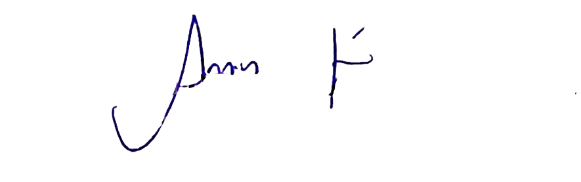 FRANCISCO DE ASSIS ARAÚJO JUNIORPrefeito